PRESS RELEASE
2023-183Schmitz Cargobull (UK) Ltd30 October 2023DEVON HAULAGE FIRM HAILS VERSATILITY OF ITS BESPOKE SCHMITZ CARGOBULL TRAILERMacano South West has labelled its new Schmitz Cargobull Euroliner, specified with a rear-mounted forklift truck, as “the Rembrandt of trailers”.The Exeter-based general haulage firm, which transports palletised goods across the south of England and to the Czech Republic, added the bespoke semi-trailer to its fleet to improve the loading and unloading services it offers to customers.“The MODULOS galvanised chassis doesn’t bend when you have two-and-a-half tonnes on the back of it and the galvanised forklift adaptation is top quality,” says Macano owner Miri Papaj.“This Euroliner is like the Rembrandt of the trailer market. It’s a beautifully made thing. That’s why I keep going back to Schmitz Cargobull.”With a chassis allowing increased load-bearing capacity, a sliding roof and power curtains offering versatile loading options, the semi-trailer is designed to meet a range of customers’ needs.“We now provide much more flexibility to customers at the point of loading and unloading pallets of goods, offering additional transport services with the forklift unit. It has really added value to our business operations,” says Papaj.The Euroliner joins Macano South West’s growing fleet of vehicles that includes two other Schmitz Cargobull trailers, a MAN tractor unit and a Mercedes Actros L truck.Commenting on Schmitz Cargobull, Papaj adds: “The customer service is excellent. This is our third trailer from them, and the build quality is second to none. It is helping to promote our reputation as a haulier because it looks so good on the road.”Schmitz Cargobull Regional Manager, Geoff Ward, says: “This specially adapted trailer demonstrates our capabilities to produce bespoke vehicles to meet the requirements of ambitious independent operators like Macano South West. We’re delighted that Miri’s business is reaping the benefits of this special Euroliner.”endsEditor’s notes: About Schmitz Cargobull
Schmitz Cargobull is the leading manufacturer of semi-trailers for temperature-controlled freight, general cargo and bulk goods in Europe and a pioneer in digital solutions for trailer services and improved connectivity. The company also manufactures transport refrigeration machines for refrigerated semi-trailers for temperature-controlled freight transport. With a comprehensive range of services from financing, spare parts supply, service contracts and telematics solutions to used vehicle trading, Schmitz Cargobull supports its customers in optimising their total cost of ownership (TCO) and digital transformation.Schmitz Cargobull was founded in 1892 in Münsterland, Germany. The family-run company produces around 60,000 vehicles per year with over 6,000 employees and generated a turnover of around 2.6 billion euros in the 2022/23 financial year. The international production network currently comprises ten plants in Germany, Lithuania, Spain, England, Turkey, Slovakia and Australia.Visit Schmitz Cargobull UK’s dedicated online press room at https://gk.news/schmitzcargobull Press Contact UK:						Dan Jones or Mark Bisson Garnett Keeler PR | +44 (0)20 8647 4467					Email: dan.jones@garnettkeeler.com or mark.bisson@garnettkeeler.com 
The Schmitz Cargobull press team:Anna Stuhlmeier      +49 2558 81-1340 I anna.stuhlmeier@cargobull.com Andrea Beckonert    +49 2558 81-1321 I andrea.beckonert@cargobull.com Silke Hesener:          +49 2558 81-1501 I silke.hesener@cargobull.comSCB/385/23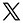 https://twitter.com/cargobulluk 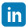 https://www.linkedin.com/company/5183400 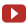 https://www.youtube.com/user/SchmitzCargobullUK 